BEFORE YOU START ANY OF YOUR WORK: PLEASE FILL IN THIS SURVEY FOR MS GREENE AND THE TEACHERS: https://forms.gle/7SjbC9uLXW7HiWBbA  (You might have to copy and paste the link if you are looking at this on a phone. But don’t worry, Ms Greene is going to text the link to your parents as well if you are having trouble with it here!)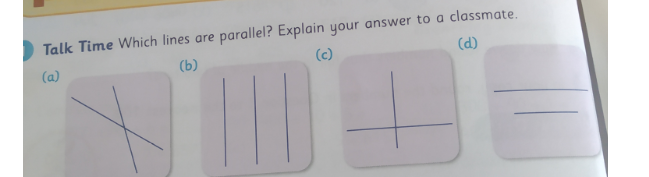 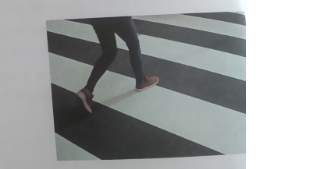 Identify four sets of parallel lines in your houseRecord the parallel lines by drawing pictures in your copy.Remember when drawing parallel lines, keep them the same distance apart. They must never touch.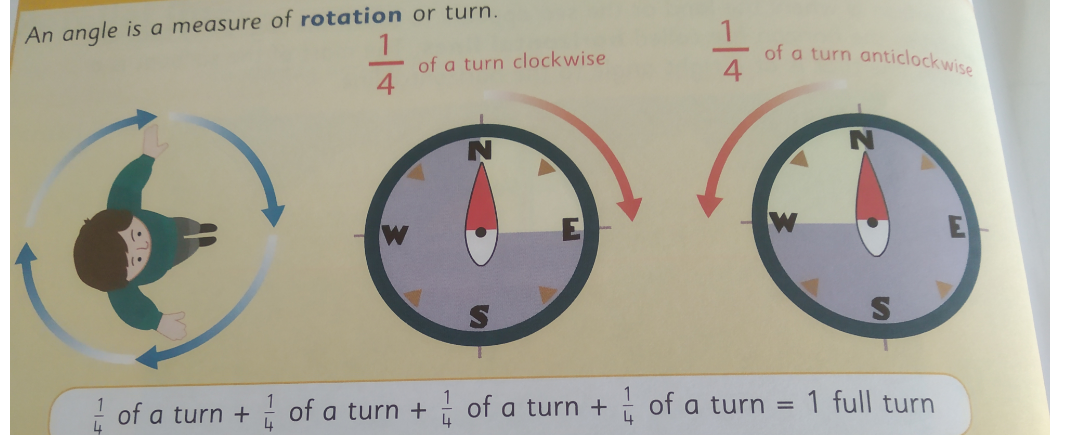 Predict and record where you will be facing if you make these rotations:   The word Predict means Estimate. Do you remember what estimate means? (Guess)Quarter of a turn clockwise   2. Half a turn clockwise.Half a turn anticlockwise       4. Quarter of a turn anticlockwiseA full turn clockwise            6. A full turn anticlockwise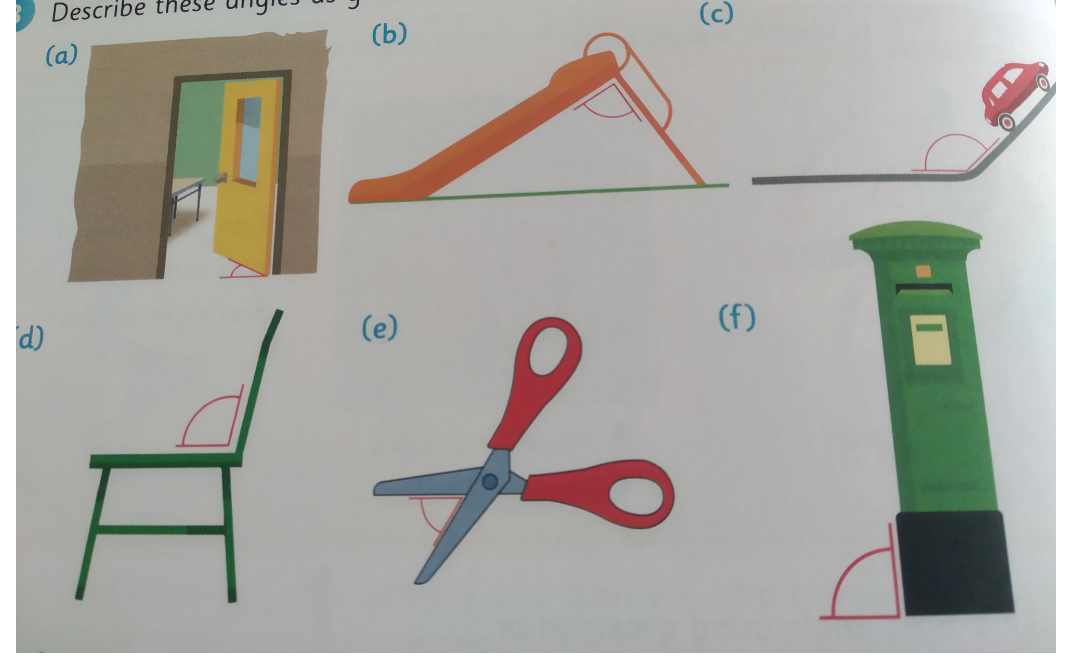 Describe these angles as:Greater than,      Less than    Or  equal to a right angle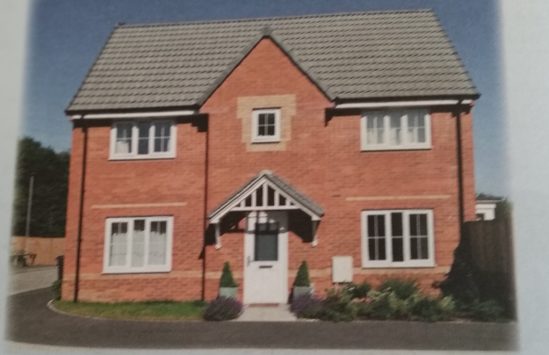 Find three examples of each of these lines and angles in Colm’s house. A. Horizontal lines                      B. Vertical lines     C. Parallel Lines                                 D. Right angles. MathsTopicMental MathsIXLOther5th May’20Lines and AnglesWeek 30Pages89 -91T.5T.6G.3K.1Look at the pictures below:Talk Time Which lines are parallel?Can you explain your  answer in your copy.  MathsTopicMental MathsIXLOther11th May’20Lines and AnglesWeek 31Pages92 - 94T.7T.8G4.K.2Look at the pictures and answer the questions below.